Named School Destination Report 2019-20 The true value of the data!As a Careers Leader or staff in school, you will want to know whether your careers programme is really having the impact you think it is…think on….Are your high attaining, disadvantaged students following similar pathways to their peers who are more advantaged?What proportion of girls achieving well in STEM GCSEs pursue courses in STEM? What proportion of girls and boys follow the apprenticeship route?Are your students going into growth sectors or chasing jobs in declining industries?If you can’t answer these questions, then here’s some helpWhy track destinations:If we deliver high quality CEIAG students develop skills in career management and employability which in turn means students make positive transitions and achieve good destinations.For Leavers:Use the information to determine where students go after leaving Named SchoolTrack subjects students go into and employment areas of courses and apprenticeshipsSupport students to have successful destinationsTrack actual destinations with intended (a useful guide to ascertain if the quality of the programme was successful) or if more needed to be doneEnsuring that all students in Y11 prior to leaving have completed at least one application to post 16 learningCross-match intended destinations with appropriateness of provision based on our knowledge of the student and tracking of careers aspirations over the five year whilst at school Track that we met the September Guarantee (we do each year)Ensure students who were identified as being at greater risk of NEET take up their place at post 16Offer contact with students once they leave Named School so further support can be provided through the summer or at a later stage to support individualsDemonstrate impact of careers education on destinationsCelebrate the success of your students - success stories to share with staff, parents/carers and local communityFor current students:Raise career aspirations of students currently in school through examples Inform careers provisionWhat courses and training leavers move to – how does this compare with the local offer in school and post 16Identifying courses so CLs are up to date with the changing landscapeIdentify trends in data that may enable earlier identification of such students in similar circumstances and so intervene or adapt programmes to address these gapsPresenting a broader offer of opportunities to studentsCompare destination data and trends around LMI and key information from regional LMI data and growth areas, etc.Explore destinations figures for key stage four and post-16 students and identify any deficits in take up of pathways, subjects or courses that could be addressed by better tailoring of the careers programmeFurther develop relationships through impartial broad range of opportunitiesWe have been tracking the destinations of students leaving Named School over many years. However, in the past we had not made as much use of the data as we do now to adapt our programme to address any issues arising from the data. However, with small cohorts, we need to be careful when analysing the data as in small year groups, a shift in one student can lead to a larger percentage rise in data.Data Requirements:This is two tiered: first, requires the minimum data sharing - destination category such as employment, further study, apprenticeship etc. Second tire is more detailed and usually more likely to get back directly from post 16 providers: name of the course, provider, level 7 length of the course, employer name etc. Post 16 send LA data by end of September (enrolment data) and then by December each year (leavers) Challenge of data collection:With 6th forms, tracking data to 18 years of age is an easier task. For 11-16 schools, this becomes increasingly challenging each year as students move into employment and away from post 16 provision. Maintaining contact and chasing responses is the key issue and where partnership agreements with post 16 provision become key. Social media can be used and regular updating of any contact details via this means.Finding Destinations Data:Statistics: destinations of Key stage 4 and 16 to 18 (KS5) students https://www.gov.uk/government/collections/statistics-destinations Good practice guide: https://www.gov.uk/government/publications/how-to-use-destinations-dataNational Statistics: https://explore-education-statistics.service.gov.uk/find-statistics/key-stage-4-destination-measures/2018-19How we track destinations:Provision mapping from Y7 tracks career aspirations for students. However, as we move towards KS4 this information is then logged on Compass+. This enables us to track during discussions and career provision if a student is considering choices for their future. All students are given one to one careers guidance interviews beginning from Y9 onwards. Students who are in care or deemed vulnerable are prioritised although we ensure every student has at least one such face to face. Students who are vulnerable or are lacking aspiration have multiple discussions to support them as they progress through school. Additionally as we have very close relationships with our post 16 providers, they also offer careers interviews to help support the choices our students make for post 16. Whilst these are not officially impartial, years of long-standing relationships with these staff mean they do not support inappropriate applications and do not advocate a ‘bums on seats’ philosophy. They, like us are keen that students have successful progression routes and consequently destinations data confirms this.How can destinations data be used?Risk of NEET: are there common characteristics of students who become NEET within the first year. If so, who in school has these characteristics and develop a NEET prevention programme  and identify these students earlier.Vulnerable Students: Disadvantaged/SEND/EAL/CIC….consider what support has been given against the success for these groups…what has worked. Can this work feed into the school improvement to ensure outcomes of future students. Identify success stories for future inspiration for others 9alumni and good role models or possible mentor programmes)Under-represented pathways: which are these typically year on year and develop more opportunity to promote these pathways. Consider if these are local growth areas too which offer opportunity to students.Lack of sustained destinations: what does your drop out rate show you? Is there a pattern which suggests more work is needed around building resilience, personal guidance, etc. How could tracking intended destinations with current students help?Do intended destination match the aspirations you have for students (may relate to value of work experience, personal guidance etc)Use to inform early intervention with personal guidanceHow many follow through the intended pathway and sustain this over timeAppropriate Destination:It is a complex issue to determine the appropriateness of any one student’s destination. This can be due to their attainment, aptitude, hobbies, interests, career aspirations, skills and talents and the local labour market.  Comparing us to LA shows we typically perform above the average year on year and we regard this as a measure of the impact of our careers provision and the appropriateness of our curriculum.Destination data for Leavers 2019Below is the data for an example School.  This shows the numbers and percentages in each category for both males and females and also gives the LA average in 2019 for comparison alongside your school’s performance for the previous year 2018.Key headlines:The percentage into learning remains higher than the LA average despite a slight fall this yearMore students progressed into apprenticeships and jobs with training and this is higher than the area averageJust one person was NEET, the same as last year, but with one person in job without training the percentage into learning fell slightly Five Year TrendBelow is the trend data over 5 years showing progression into learning and those not engaged (part-time activities, NEET and not known).  This shows the LA average in grey above school data.Over the past 5 years the percentage into learning across the LA has remained at broadly similar levels (around 97%– 98%).  It is also possible to compare us with the LA average in chart form.Not engaged:Two students were “not engaged in learning” on the census count of 1st November 2019.  Child A – Employment no training: X applied to college and had an offer under the September Guarantee.  Information gained after he had left school indicated he had left the country and was working with his father, but it was not possible to ascertain if this included education or training. This student as of October 2020 is working as an apprentice vehicle mechanic overseas so we deem this a very positive outcome.Child B – Not in employment, education or training (NEET): X applied to college and had an offer under the September Guarantee.  Information gained after he had left school indicated he had left the area and was NEET. Sadly this was a child in care with complex needs who lost his way during the build up to exams and left our area. Destinations data from Summary Report Published 25th January 2020 shows Named School continues to perform significantly above the national average This can be published on the school website.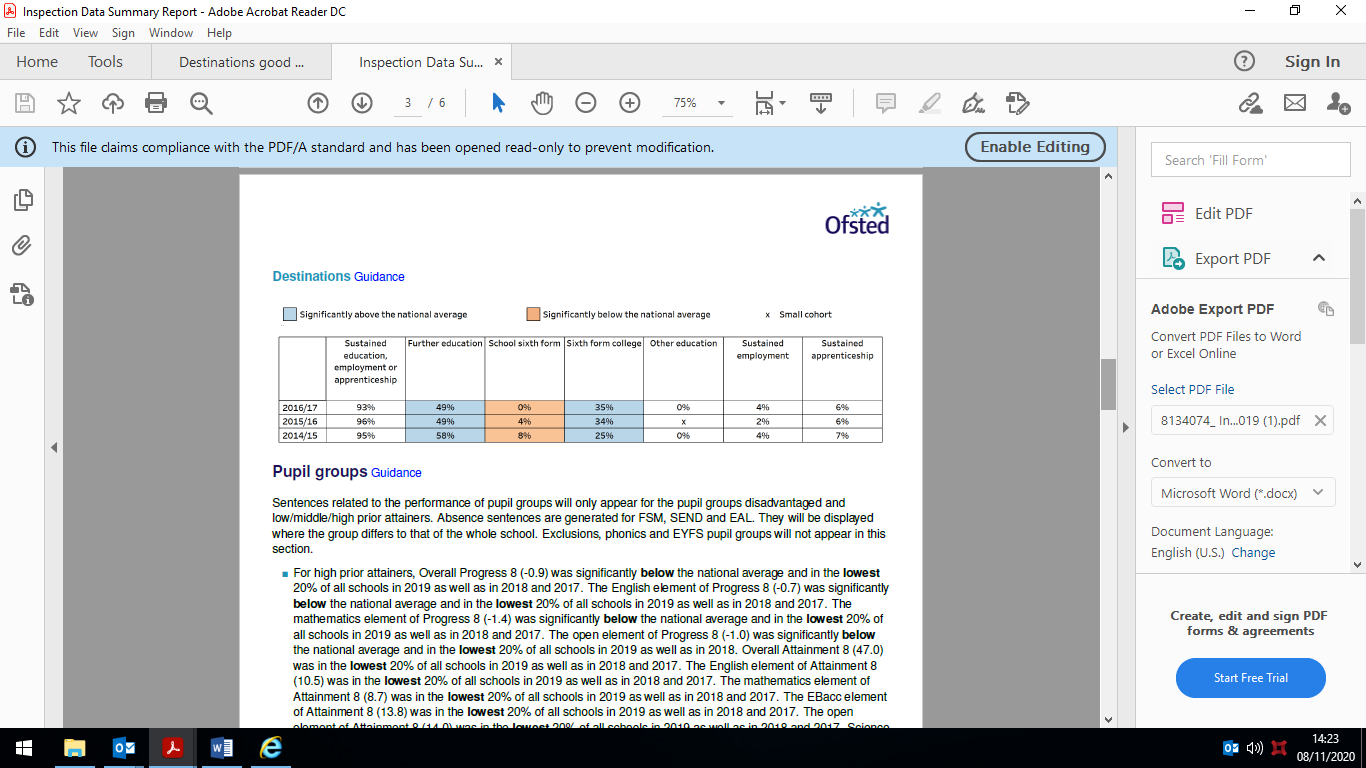 Data sharing agreements to measure longer-term outcomes:We pay an SLA with the Local Authority to obtain the data they track over five years. However, until this year, this information has been provided as a cohort and not broken down at individual level. From 2020 this will be provided under the terms and conditions of our SLA. Permissions under GDPR have been sought and agreed. We have data sharing agreements in place with all our local colleges in addition to permissions from individual students to track their destinations. This enables us to track not just the colleges students attend but also the course they embark upon. We can use this information with current students to show them what courses students go on to do at college and then where it leads on completion.We are also able to break down college by college the information which can be shared with younger students so they can see the courses students go on to study at different institutions.North Lindsey College:In the last few years a total of 61 students have enrolled on courses with NLC. Lincoln College:Each year typically only @ four students go to Lincoln, but here are the types of courses they participate in over the last 5 years:John Leggott College leavers 2020:32 students completed courses with JLC; 4 have completed a third year following an Art Foundation course. All four have progressed to university: 2 to do Photography, 1 History and 1 Make up and prosthetics for performance. Of the 28 an impressive array of positive destinations.Tracking Destinations using Compass+:Since September 2019 we have been tracking student destinations on Compass+. This will enable us in future years to sustain a much more comprehensive picture of where students progress and not have to rely our alumni information which is incomplete although developing. However, we have been seeking consent to track destinations now for many years and can now receive the individual data from the LA as part of our SLA.Alumni:We have kept in contact with ex pupils on a regular basis through making contact annually via telephone or email. Students return to participate in work experience and also to support our Step Up days or careers events. Students last year returned to conduct interviews as part of a step up day and several others attended assemblies or careers events as representatives of their colleges. Another as an apprenticeship attended to instruct students on electrical engineering and give a talk on our whole school career day. Several ex-students returned to deliver workshops from a solicitor, to paramedic, to sports coach. So impressed with the student engagement on the day was the solicitor, he has offered us first refusal for an apprenticeship. We are contacted regularly with offers to return to share their experiences with students in assemblies. We also have a small number of videos from students informing students of possible careers e.g. Football at university in the USA, Fashion buyer. We have just launched an alumni section on our school website and it is hoped from this we can sustain greater contact and further improve our knowledge of the local market and career routes taken.Three-Year Destination Data Collection PlanNumber Surveyed6th Form School 6th Form CollegeFurther EducationEmployed with TrainingTrainingOther EducationPart-time EducationEmployed without TrainingUnemployedNot KnownOtherTOTAL INTO LEARNING(a)(b)(c)(d)(e)(f)(g)(h)(i)(j)(k)(a to f)Males371620137% Year Group370.0%43.2%54.1%0.0%2.7%0.0%0.0%0.0%0.0%0.0%0.0%100.0%Females37116163136% Year Group372.7%43.2%43.2%8.1%0.0%0.0%0.0%0.0%2.7%0.0%0.0%97.3%Total 201874132363100010073% Year Group2018741.4%43.2%48.6%4.1%1.4%0.0%0.0%0.0%1.4%0.0%0.0%98.6%School 20171142415275004102107% 20171141.8%36.0%45.6%6.1%4.4%0.0%0.0%3.5%0.9%0.0%1.8%93.9%LA 201817171436378008791001117121686% LA201817178.3%37.1%46.6%5.1%0.5%0.6%0.0%0.6%1.0%0.1%0.1%98.2%Comparison with LA Destinations 2015 to 2019Comparison with LA Destinations 2015 to 2019Comparison with LA Destinations 2015 to 2019Comparison with LA Destinations 2015 to 2019Comparison with LA Destinations 2015 to 2019Comparison with LA Destinations 2015 to 2019Comparison with LA Destinations 2015 to 2019Comparison with LA Destinations 2015 to 2019Comparison with LA Destinations 2015 to 2019Comparison with LA Destinations 2015 to 2019Comparison with LA Destinations 2015 to 2019Comparison with LA Destinations 2015 to 2019Comparison with LA Destinations 2015 to 2019Comparison with LA Destinations 2015 to 2019Comparison with LA Destinations 2015 to 2019Comparison with LA Destinations 2015 to 2019201520152015201620162016201720172017201820182018201920192019CohortCohortTotal Into LearningNot engaged CohortTotal Into LearningNot engaged CohortTotal Into LearningNot engaged CohortTotal Into LearningNot engaged CohortTotal Into LearningNot engaged Comparison 2018 - 2019184218421783441889185632182017634217171686201715167531-0.5 ppt1842184297.0%2.4%188998.3%1.7%182096.9%2.3%171798.2%1.2%171597.6%1.8%-0.5 ppt1161161141132130211410737473186841-1.0%11611698.3%0.9%13298.5%1.5%11493.9%2.6%7498.6%1.4%8697.7%1.2%-1.0%Types of Qualifications (NVQ Level)Types of SubjectsCommentLevel 1 (7 students)444These are students who had significant learning difficulties and low prior attainmentLevel 2 (26 students) 6 certificate/diploma in beauty therapy/Hairdressing3 technical certificate in Engineering1 technical certificate in IT2 extended diploma child care or health care setting1 Diploma in Air cabin crew11 technical certificates in trades – plumbing, plastering and brickwork2 diplomas in vehicle fittingThese are courses where students may have been lower ability but achieved a L4 in English or Maths. Some of these courses begin at Level 2 regardless of passing English and Maths as they are vocational or technical qualifications which require you to begin at the lower level firstLevel 3 (25 students)7 Policing/Uniformed services2 Business7 Child care, early years education, health & social care or health professions2 diploma for Travel & Tourism1 diploma in Cookery1 diploma applied art & design3 diploma sport & physical activity1 Teaching Assistant1 Business AdministratorThese students achieved 4+ in English and MathsLevel 4 (3 students)1 HNC in Electrical and electronic engineering1 HND in Business & management1 Sport, exercise and coaching scienceThese students achieved 4+ in English & MathsTypes of Qualifications Types of SubjectsCommentLevel 1 (5 students)BTEC BusinessConstruction (Carpentry and bricklaying) (2)Professional CookeryDiploma in travel & TourismAll incredibly varied and very individualised qualifications for students. Fantastic also to see a female doing engineering and a male doing cookery and another travel & tourism.Level 2 (8 students) Apprenticeship Carpentry & Joinery (2)Early Year practitionerEngineering OperationsAerospace & AviationHealth & Social careDiploma Creative Media ProductionCertificate in SportAll incredibly varied and very individualised qualifications for students. Fantastic also to see a female doing engineering and a male doing cookery and another travel & tourism.Level 3 (9 students)Extended Certificate in Sport & Exercise Science (3)Diploma in PA Production ArtsDiploma in Engineering (female)Diploma Animal ManagementDiploma in BusinessDiploma in Art & DesignEnglish LanguageAll incredibly varied and very individualised qualifications for students. Fantastic also to see a female doing engineering and a male doing cookery and another travel & tourism.Destinations of students with average GCSE points below 4 (12students)Number of studentsCommentGap year2Looking for work 1Computer basedStayed into y14 at JLC1Apprenticeship 1TA Level 3Stayed into Y14 other1Child support & educationUniversity6 (Business & management); (Operating Practice); (Drama & Theatre); (Law & Criminology); (Film Production; (unsure of final course)Destinations of students with average GCSE points between 4 and 5 (8 students)Number of studentsCommentApprenticeship2Accounting; Business AdministrationUniversity5(Business & management); (Chemical Engineering); (Computer Science); (Criminology); (Games Computing)Unknown1Interior design/architectureDestinations of students with average GCSE points above 5 (8 students)Number of studentsCommentUniversity8 (Criminology); (Economics & Business); (English 7 Creative Writing); (History) (Journalism); (Medicine); (Nursing); (Social Science)Current CohortY11SeptemberOctoberNovemberDecemberJanuaryFebruaryMarchAprilMayJuneJulyCurrent CohortY11Collect intended destinations (college, university, apprenticeship, employment) from Year 11Interventions for students who do not know what their intentions areDecember Step Up day 2 – all Y11 have a session completing applications on line; consent forms and updated personal details which will be cross-matched with the data on Compass+Interventions for students who do not know what their intentions areDecember Step Up day 2 – all Y11 have a session completing applications on line; consent forms and updated personal details which will be cross-matched with the data on Compass+Interventions for students who do not know what their intentions areDecember Step Up day 2 – all Y11 have a session completing applications on line; consent forms and updated personal details which will be cross-matched with the data on Compass+Update application data on all students and arrange additional careers guidance for any unsure.Further interventions for students that are still undecided in their post 16 applications – impartial careers adviser to supportUpdate Compass+ as students get confirmed places at colleges – courses and intended levels etcFurther interventions for students that are still undecided in their post 16 applications – impartial careers adviser to supportUpdate Compass+ as students get confirmed places at colleges – courses and intended levels etcFurther interventions for students that are still undecided in their post 16 applications – impartial careers adviser to supportUpdate Compass+ as students get confirmed places at colleges – courses and intended levels etcFurther interventions for students that are still undecided in their post 16 applicationsUpdate Compass+ as students get confirmed places at colleges – courses and intended levels etcFurther interventions for students that are still undecided in their post 16 applicationsUpdate Compass+ as students get confirmed places at colleges – courses and intended levels etcFurther interventions for students that are still undecided in their post 16 applicationsUpdate Compass+ as students get confirmed places at colleges – courses and intended levels etcYear 11 StudentsY11 assembly programme with all post 16 providers1:1 guidance sessions continue from Y10.SEND 1:1s and EHCPs reviews are ongoing as are ePEPs for CIC.Step Up day 1 interview preparation in readiness for post 16 provider interviews (virtual this year)Step Up day 1 interview preparation in readiness for post 16 provider interviews (virtual this year)Application forms are checked on Step Up day and support given from post 16 providersCollege interviews begin (these are likely to be virtual for 2021) Continue Career Adviser support as needed and identified.Offer bespoke support for transition plans (SENDCO)Continue Career Adviser support as needed and identified.Offer bespoke support for transition plans (SENDCO)Continue Career Adviser support as needed and identified.Offer bespoke support for transition plans (SENDCO)May Step Up day 5 - Sign students up to alumni groups and check on personal details for Compass+ update;Future Skills survey completion.Exit talk by Careers AdviserExit survey to be completedMay Step Up day 5 - Sign students up to alumni groups and check on personal details for Compass+ update;Future Skills survey completion.Exit talk by Careers AdviserExit survey to be completedMay Step Up day 5 - Sign students up to alumni groups and check on personal details for Compass+ update;Future Skills survey completion.Exit talk by Careers AdviserExit survey to be completedYear 11 ParentsMonthly LMI information to parents as part of preparation for post 16.Continue to target apprenticeship offers to studentsStep Up day 1 report to parents and evaluation after eventOffer bespoke support to parents re applications.Follow up any Parents’ Evening survey issues re careers.Step Up day 2 – publish careers programme for the dayOffer bespoke support to parents re applications.Follow up any Parents’ Evening survey issues re careers.Step Up day 2 – publish careers programme for the dayWrite to parents re interview process.Step Up day 3 – publish programme where careers relatedOffer support sessions to parents re interview process.Continue to advise students and parents of apprenticeship opportunities and support as neededOffer support sessions to parents re interview process.Continue to advise students and parents of apprenticeship opportunities and support as neededOffer support sessions to parents re interview process.Continue to advise students and parents of apprenticeship opportunities and support as neededWrite to parents re financial support for students at college.Write to parents informing them about student agreement to have their destination tracked.  Outlines ways in which you will keep in touch and support available to students once they leave.Write to parents informing them about student agreement to have their destination tracked.  Outlines ways in which you will keep in touch and support available to students once they leave.Y12/13Results day collection re enrolmentContact Colleges re Post 16 startersCareers Adviser continue the support and evidence of September GuaranteePromote alumni on social media (profiles)Update records as information comes inLiaise with colleges for information on student courses for Y12Begin individual contact to ensure information up to date and to keep contact.KS4 Awards Evening – complete short update survey and update Compass+  Liaise with colleges for information on student courses for Y12Begin individual contact to ensure information up to date and to keep contact.KS4 Awards Evening – complete short update survey and update Compass+  Contact via social media and promote alumni opportunities to support step up days etcReceive destinations data from LA via SLA. Begin further analysis and sharing of informationContinue to liaise with colleges re ex-students and offer further opportunities to engage with usReceive destinations data from LA via SLA. Begin further analysis and sharing of informationContinue to liaise with colleges re ex-students and offer further opportunities to engage with usPromote alumni on social mediaLiaise with colleges re information on coursesContact Y13 re future plans.Liaise with colleges re information on coursesContact Y13 re future plans.